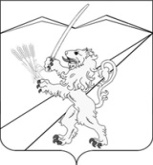 СОВЕТ    ЗАССОВСКОГО СЕЛЬСКОГО ПОСЕЛЕНИЯ ЛАБИНСКОГО   РАЙОНА   (четвертый созыв)РЕШЕНИЕот  26.04.2023 г.                                                                                            № 138/58ст-ца ЗассовскаяОб обнародовании проекта изменений в Устав Зассовского сельского поселения Лабинского района, назначении даты публичных слушаний по проекту изменений в Устав Зассовского сельского поселения Лабинского района, утверждении оргкомитета по проведению публичных слушаний, порядка учета предложений и участия граждан в обсуждении проекта изменений в Устав Зассовского сельского поселения Лабинского района, создании рабочей группы по учету предложений по проекту изменений  в Устав Зассовского сельского поселения Лабинского районаВ целях приведения Устава Зассовского сельского поселения Лабинского района в соответствие с действующим федеральным законодательством и законодательством Краснодарского края, в соответствии со статьей 44 Федерального закона от 6 октября 2003 года № 131-ФЗ «Об общих принципах организации местного самоуправления в Российской Федерации» Совет Зассовского сельского поселения Лабинского района РЕШИЛ:1. Принять проект изменений в Устав Зассовского сельского поселения Лабинского района (прилагается).2. Обнародовать проект изменений в Устав Зассовского сельского поселения Лабинского района на официальном сайте администрации Зассовского сельского поселения Лабинского района /zassovskoe.ru/ (в разделах "Устав" и "Проекты документов") в информационно-телекоммуникационной сети "Интернет".           3. Назначить проведение публичных слушаний по проекту изменений в Устав Зассовского сельского поселения Лабинского района на  19 мая 2023 года в  14 часов.4. Определить место проведения публичных слушаний – актовый зал администрации Зассовского сельского поселения Лабинского района по адресу: ст. Зассовская, ул. Советская, д. 15.5. Публичные слушания по указанной в пункте 1 настоящего решения теме провести в форме расширенного заседания с участием депутатов представительного органа Зассовского сельского поселения Лабинского района, руководителей территориального общественного самоуправления, представителей администрации Зассовского сельского поселения Лабинского района и общественности.6. Создать оргкомитет по проведению публичных слушаний (приложение № 1).7. Утвердить порядок учета предложений и участия граждан в обсуждении проекта изменений в Устав Зассовского сельского поселения Лабинского района (приложение № 2).8. Утвердить состав рабочей группы по учету предложений по проекту изменений в Устав Зассовского сельского поселения Лабинского района (приложение № 3).9. Ведущему специалисту администрации Зассовского сельского поселения Лабинского района (Фроловой Е.А.) обнародовать настоящее решение и разместить на официальном сайте Зассовского сельского поселения Лабинского района http://zassovskoe.ru в информационно-телекоммуникационной сети «Интернет».10. Контроль за исполнением настоящего решения возложить на комитет по вопросам экономики, бюджета, финансов, налогов, законности, правопорядка, оборонной работы и казачества ( Рудас ).11. Настоящее решение вступает в силу со дня его официального обнародования.Глава Зассовского сельского поселения Лабинского района						С.В.СуховеевСОСТАВ оргкомитета по проведению публичных слушаний по проекту изменений в Устав Зассовского сельского поселения Лабинского районаГлава Зассовского сельского поселения Лабинского района						С.В.СуховеевПриложение № 2к решению Совета Зассовского сельского поселения Лабинского района от  26.04.2023 г. № 138/58ПОРЯДОКучета предложений и участия граждан в обсуждении проекта изменений в Устав Зассовского сельского поселения Лабинского района1.Население Зассовского сельского поселения Лабинского района с
момента обнародования проекта изменений в Устав Зассовского сельского поселения Лабинского района вправе участвовать в его обсуждении в следующих формах: проведение собраний граждан по месту жительства; массового обсуждения проекта изменений в Устав Зассовского сельского поселения Лабинского района в порядке, предусмотренном настоящим Порядком;3)	 проведение публичных слушаний по проекту изменений в Устав Зассовского сельского поселения Лабинского района;4)	 в иных формах, не противоречащих действующему законодательству.2.	 Предложения о дополнениях и (или) изменениях по обнародованному проекту изменений в Устав Зассовского сельского поселения Лабинского района (далее -предложения), выдвинутые населением на публичных слушаниях, указываются в итоговом документе публичных слушаний, который
передается в рабочую группу по учету предложений по проекту изменений в Устав Зассовского сельского поселения Лабинского района (далее - рабочая группа).3.	 Предложения населения к обнародованному проекту изменений в Устав Зассовского сельского поселения Лабинского района могут вноситься в течение 6 дней со дня его обнародования в рабочую группу и рассматриваются ею в соответствии с настоящим Порядком. Внесенные предложения регистрируются рабочей группой. Предложения должны соответствовать Конституции РФ, требованиям
Федерального закона от 06. 10. . № 131-ФЗ «Об общих принципах
организации местного самоуправления в Российской Федерации»,
федеральному законодательству, законодательству Краснодарского края.6.	 Предложения должны соответствовать следующим требованиям:1)	 должны обеспечивать однозначное толкование положений проекта изменений в Устав Зассовского сельского поселения Лабинского района.2)	 не допускать противоречие либо несогласованность с иными
положениями проекта изменений в Устав Зассовского сельского поселения Лабинского района.7.	 Предложения, внесенные с нарушением требований и сроков,
предусмотренных настоящим Порядком, по решению рабочей группы могут
быть оставлены без рассмотрения. По итогам изучения, анализа и обобщения внесенных предложений
рабочая группа составляет заключение. Заключение рабочей группы на внесенные предложения должно
содержать следующие положения: общее количество поступивших предложений; количество поступивших предложений, оставленных в соответствии с
настоящим Порядком без рассмотрения;3)	 отклоненные предложения ввиду несоответствия требованиям,
предъявляемым настоящим Порядком; предложения, рекомендуемые рабочей группой к отклонению; предложения, рекомендуемые рабочей группой для внесения в текст
проекта изменений в Устав Зассовского сельского поселения Лабинского района. Рабочая группа представляет в представительный орган Зассовского сельского поселения Лабинского района свое заключение и материалы
деятельности рабочей группы с приложением всех поступивших
предложений. Перед решением вопроса о принятии (включении в текст проекта изменений в Устав Зассовского сельского поселения Лабинского района) или отклонении предложений Совет Зассовского сельского поселения Лабинского района в соответствии с Регламентом заслушивает заключение уполномоченного члена рабочей группы о ее деятельности. Итоги рассмотрения поступивших предложений с обязательным
содержанием принятых (включенных в проект изменений в Устав Зассовского сельского поселения Лабинского района) предложений подлежат официальному обнародованию.Глава Зассовского сельского поселения Лабинского района						С.В.СуховеевПриложение № 3к решению Совета Зассовского сельского поселения Лабинского районаот  26.04.2023 г. № 138/58СОСТАВ рабочей группы по учету предложений по проекту изменений в Устав Зассовского сельского поселения Лабинского районаГлава Зассовского сельского поселения Лабинского района						С.В.СуховеевИзмененияв Устав Зассовского сельскогопоселения Лабинского района1. В части 10 статьи 21.2 "Инициативные проекты" слова "главы администрации (губернатора)" заменить словом "Губернатора".2. Статью 24 "Совет поселения" дополнить частью 8 следующего содержания:"8. К депутатам, замещающим должность в Совете поселения, относятся председатель комитета (комиссии) Совета поселения и его заместитель (заместители).".3. В части 7 статьи 25 "Депутат Совета" слова "главы администрации (губернатора)" заменить словом "Губернатора".4. Статью 25 "Депутат Совета" дополнить частью 7.1 следующего содержания:"7.1. Полномочия депутата Совета прекращаются досрочно решением Совета в случае отсутствия депутата Совета без уважительных причин на всех заседаниях Совета в течение шести месяцев подряд.".5. В подпункте "б" пункта 2 части 9 статьи 30 "Глава поселения" слова "главы администрации (губернатора)" заменить словом "Губернатора".6. Часть 4 статьи 31 "Полномочия главы поселения" дополнить абзацами следующего содержания:"Временно исполняющим полномочия главы поселения может быть назначен муниципальный служащий, замещающий должность муниципальной службы в администрации поселения.Если исполняющий полномочия главы поселение не назначен в порядке, установленном абзацем первым данной части, Совет назначает временно исполняющего полномочия главы поселения в течение трех дней со дня возникновения соответствующего обстоятельства.".7. Часть 5 статьи 31 "Полномочия главы поселения" изложить в следующей редакции:"5. Один раз в год не позднее четырех месяцев после окончания календарного года глава поселения представляет Совету ежегодный отчет о результатах своей деятельности, деятельности администрации поселения, в том числе о решении вопросов, поставленных Советом.По итогам рассмотрения ежегодного отчета Совет принимает решение об утверждении или не утверждении результатов деятельности главы поселения. По результатам оценки Советом ежегодного отчета главы поселения, деятельность главы поселения может быть признана неудовлетворительной.Отчет подлежит размещению на официальном сайте поселения в информационно-телекоммуникационной сети «Интернет» в течение пяти рабочих дней со дня принятия решения Совета.В случае отсутствия возможности разместить отчет на официальном сайте поселения, отчет размещается на официальном сайте муниципального образования Лабинский район.".8. В части 3 статьи 32 "Досрочное прекращение полномочий главы поселения" слова "главы администрации (губернатора)" заменить словом "Губернатора".9. Пункт 5 статьи 38 "Полномочия администрации в сфере регулирования земельных, лесных, водных отношений" признать утратившим силу.10. Статью 44 "Муниципальные должности и должности муниципальной службы" изложить в следующей редакции:"Статья 44. Должности муниципальной службы1. Должность муниципальной службы - должность в органе местного самоуправления, который образован в соответствии с уставом поселения, с установленным кругом обязанностей по обеспечению исполнения полномочий органа местного самоуправления или лица, замещающего муниципальную должность.2. Должности муниципальной службы устанавливаются правовыми актами органов местного самоуправления поселения в соответствии с Законом Краснодарского края от 08.06.2007 № 1243-КЗ "О Реестре должностей муниципальной службы в Краснодарском крае".3. При составлении и утверждении штатного расписания органа местного самоуправления используются наименования должностей муниципальной службы, предусмотренные Законом Краснодарского края от 08.06.2007 № 1243-КЗ "О Реестре должностей муниципальной службы в Краснодарском крае".".11. Абзац второй части 10 статьи 69 "Муниципальные заимствования, муниципальные гарантии" после слов "включаются в состав муниципального долга" дополнить словами "в сумме фактически имеющихся у принципала обязательств, обеспеченных муниципальной гарантией, но не более суммы муниципальной гарантии".12. Часть 4 статьи 73 "Управление муниципальным долгом" изложить в следующей редакции:"4. Информация о долговых обязательствах (за исключением обязательств по муниципальным гарантиям) вносится финансовым органом поселения в муниципальную долговую книгу в срок, не превышающий пяти рабочих дней с момента возникновения соответствующего обязательства.Информация о долговых обязательствах по муниципальным гарантиям вносится финансовым органом поселения в муниципальную долговую книгу в течение пяти рабочих дней с момента получения этим органом сведений о фактическом возникновении (увеличении) или прекращении (уменьшении) обязательств принципала, обеспеченных муниципальной гарантией.В муниципальную долговую книгу вносятся сведения об объеме долговых обязательств поселения по видам этих обязательств, о дате их возникновения и исполнения (прекращения по иным основаниям) полностью или частично, формах обеспечения обязательств, а также иная информация, состав которой, порядок и срок ее внесения в муниципальную долговую книгу устанавливаются администрацией.В муниципальной долговой книге в том числе учитывается информация о просроченной задолженности по исполнению муниципальных долговых обязательств.".13. В статье 77 "Удаление главы поселения в отставку" слова "глава администрации (губернатор)" в соответствующих падежах заменить словом "Губернатор" в соответствующих падежах.Глава Зассовского сельскогопоселения Лабинского района                                                             С.В. СуховеевПриложение № 1к решению Совета Зассовского сельского поселения Лабинского районаот  26.04.2023 г. № 138/58Рудас Ольга Анатольевна депутат Зассовского сельского поселения Лабинского районаЧерчатый Николай Витальевичдепутат Зассовского сельского поселения Лабинского районаСтародубова Юлия Владимировнадепутат Зассовского сельского поселения Лабинского районаОрехова Наталья Ивановнадепутат Зассовского сельского поселения Лабинского районаВоротникова Татьяна Валентиновнадепутат Зассовского сельского поселения Лабинского районаЧерчатая Светлана Алексеевнадепутат Зассовского сельского поселения Лабинского района